OBRAZAC SUDJELOVANJA NA JAVNOM SAVJETOVANJU REPUBLIKA HRVATSKAPRIMORSKO-GORANSKA ŽUPANIJAREPUBLIKA HRVATSKAPRIMORSKO-GORANSKA ŽUPANIJA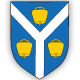     OPĆINA MATULJI    OPĆINA MATULJINAZIV AKTA /TEME SAVJETOVANJAO D L U K A O USTROJSTVU I DJELOKRUGU UPRAVNOG  TIJELA OPĆINE MATULJIRAZDOBLJE TRAJANJA SAVJETOVANJASavjetovanje s javnošću otvoreno je od dana 07.listopada 2019. do 28.listopada 2019.godine. Zainteresirani svoje prijedloge i/ili sugestije koji se odnose na prijedlog ove Odluke poslati poštom ili na e mail adresu: danijel.jerman@matulji.hrNAZIV UČESNIKAPRIJEDLOG